Красноярский край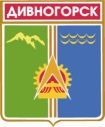 Дивногорский городской Совет депутатовР Е Ш Е Н И Е27.11.2014           	                           г. Дивногорск                    № 48 – 287 – ГСО внесении изменений в решение Дивногорского городского Совета депутатов от 25.10.2007 №33-201-ГС (в ред. решений №45-266-ГС от 27.11.2008, №18-126-ГС от 24.11.2011) «Об упорядочении системы налогообложения в виде единого налога на вмененный доход для отдельных видов предпринимательской деятельности, введенной Решением городского Совета от 20.10.2005 № 8-28-ГС (в ред. от 25.11.2005 № 9-49-ГС, от 28.02.2006 № 13-85-ГС; от 22.06.2006 № 19-110-ГС, от 23.11.2006 № 22-136-ГС) «О введении системы налогообложения в виде единого налога на вмененный доход для отдельных видов предпринимательской деятельности на территории муниципального образования город Дивногорск» В целях устранения спорных ситуаций по применению корректирующего коэффициента базовой доходности К2 для специализированной розничной торговли, руководствуясь ст.26, ч.2 ст.53 Устава города Дивногорска, Дивногорский городской Совет депутатов РЕШИЛ:В приложении 2 к Решению городского Совета депутатов от 25.10.2007 №33-201-ГС (в ред. решений №45-266-ГС от 27.11.2008, №18-126-ГС от 24.11.2011) «Значения корректирующего коэффициента К2 базовой доходности, факторов А1 - А4, учитывающих совокупность ведения предпринимательской деятельности» в графе «Виды предпринимательской деятельности» везде по тексту исключить слова «, выручка которых составляет не менее 80% в общем объеме выручки по каждому объекту организации торговли». Настоящее решение вступает в силу с 1 января 2015 года, но не ранее чем по истечении одного месяца со дня его официального опубликования.Контроль за исполнением настоящего решения возложить на постоянную комиссию по экономической политике, бюджету, налогам и собственности (Заянчуковский А.В.). Глава города	               Е.Е. Оль Председатель Дивногорского городского Совета депутатов                                                              А.В. Новак